Общие положения Норма бесплатного провоза багажа на рейсах краевых перевозок составляет 1 место не более 10 кг., габариты одного места багажа не должны превышать 115 см. в сумме трех измерений. В качестве ручной клади пассажир может взять с собой в салон ВС без взимания дополнительной платы:рюкзак, весом не более 5 кг и габаритами по сумме трех измерений не более 80 см, или дамскую сумку, или портфель с вложенными в рюкзак, или сумку, илипортфель с вещами;букет цветов;верхнюю одежду;детское питание для ребенка на время полета;костюм в портпледе; устройство для переноса ребенка (детскую люльку, удерживающие системы (устройства) для детей до двух лет, детскую коляску габаритами не более 30х30х20см) при перевозке ребенка, которое можно безопасно разместить в салоне воздушного судна под своим сидением. В качестве удерживающего устройства и при наличии отдельного оплаченного места для ребенка, может провозиться устанавливаемое на пассажирское кресло, сертифицированное для использования на воздушном транспорте переносное детское кресло, оборудованное ремнями безопасности;лекарственные препараты, специальные диетические потребности в количестве, необходимом на время полета;костыли, трости, ходунки, роллаторы, складную кресло-коляску, используемые пассажиром, и которые можно безопасно разместить в салоне воздушного судна. Складное кресло-коляска провозится в салоне воздушного судна при наличии места для его безопасного размещения, в ином случае сдается в багаж без взимания дополнительной платы;товары, приобретенные в магазинах беспошлинной торговли в аэропорту, упакованные в один запечатанный (опломбированный) пластиковый пакет, габариты которого в сумме трех измерений не превышают 115 см. Регистрация пассажиров и багажа на рейсы краевых перевозок начинается за 1 час и заканчивается за 30 минут до отправления рейсаОбслуживание пассажиров на отправлениеУсловияПассажир должен заблаговременно, не позднее 30 минут до отправления рейса по расписанию, прибыть к месту регистрации пассажиров и оформления багажа.Регистрация пассажиров и оформление багажа производится на основании:электронного билета в АСР;-  документа, удостоверяющего личность пассажира;  в случае необходимости, иных документов, предусмотренных законодательством РФ.Если пассажир прибудет на регистрацию позже времени окончания оформления пассажиров (30 минут до отправления рейса), то к перевозке он не принимается.Процедура регистрации пассажировПассажиры с детьми, маломобильные пассажиры, участники Великой Отечественной войны, престарелые, а также сопровождающие их лица, проходят регистрацию вне очереди.             2.2.2 Запрещено предоставлять места у аварийных выходов и аварийного оборудования ВС следующим категориям пассажиров:больным / инвалидам;людям с явными физическими или психическими отклонениями;-   пассажирам, не достигшим возраста 18 лет;пассажирам с детьми;престарелым;беременным женщинам;пассажирам, которых перевозят под охраной.Оформление отдельных категорий багажаОформление оружия (боеприпасов)Перевозка оружия и боеприпасов осуществляется в соответствии с требованиями актуальной версии «Инструкции о порядке перевозки оружия и патронов воздушными судами АО «Авиакомпания «Аврора», утвержденной приказом генерального директора АО «Авиакомпания «Аврора». Транспортная безопасность (flyaurora.ru)Перевозка животных (птиц)Перевозка комнатных животных (собак, кошек, птиц), служебных собак на ВС йНС-6 в салоне ВС или в багажно-грузовом отсеке разрешается только после предварительного согласования перевозки с представителем Авиакомпании в аэропорту вылета и согласия пассажира с условиями перевозки.На одном рейсе могут быть перевезены не более 1 животного (птицы) в багажногрузовом отсеке и 1 животного (птицы) в салоне ВС.Для перевозки в салоне воздушного судна вес животного (птицы) вместе с контейнером (клеткой) не должен превышать 8 кг, габариты контейнера (клетки) не должны превышать 44 см в длину, 30 см в ширину и 26 см в высоту).Для перевозки в багажно-грузовом отсеке воздушного судна вес животного (птицы) вместе с контейнером (клеткой) не должен превышать 50 кг, габариты контейнера (клетки) не должны превышать 230 см по сумме трех измерений (длина 90 см, ширина 60 см, высота 80 см).Перевозка опасных веществ и предметов, запрещенных к перевозке на борту ВСЗапрещено перевозить на борту ВС членами экипажа и пассажирами в зарегистрированном багаже и вещах, находящихся при пассажире (ручной клади), опасные вещества и предметы согласно Приложению № 1 к актуальной версии «Инструкции по проведению досмотра пассажиров, багажа и груза при выполнении полетов на посадочные площадки» РИ-ГД-071, утвержденной приказом генерального директора АО «Авиакомпания «Аврора».Запрещена перевозка на борту ВС DНС-6 коррозирующих веществ. Рассол, соленья и т.п. допускаются на борт ВС только в плотно упакованном виде из полиэтиленовых материалов.  Получение багажаБагаж пассажиров разгружается и получается пассажирами с борта ВС самостоятельно. Зарегистрированный багаж с оружием пассажир получает в здании пункта отправления и посадки. Разгрузка и получение пассажиром зарегистрированного багажа с оружием с борта ВС запрещается.В аэропорту «Владивосток» багаж с борта ВС снимается механизаторами и выдаётся пассажирам в зоне выдачи багажа.Предоставление услуг и информацииПри перерыве в перевозке по вине Перевозчика, а также в случае задержки рейса, отмены рейса вследствие неблагоприятных метеорологических условий, по техническим и другим причинам, изменения маршрута перевозки Перевозчик обязан организовать для пассажиров в пунктах отправления и в промежуточных пунктах следующие услуги:  предоставление комнат матери и ребенка пассажиру с ребенком в возрасте до семи лет;  два телефонных звонка или два сообщения по электронной почте при ожидании отправления рейса более 2 часов;  обеспечение прохладительными напитками при ожидании отправления рейса более 2 часов;  обеспечение горячим питанием при ожидании отправления рейса более 4 часов и далее каждые 6 часов – в дневное время и каждые 8 часов  в ночное время;  размещение в гостинице при ожидании отправления рейса более 8 часов  в дневное время и более 6 часов – в ночное время;  доставка транспортом от аэропорта до гостиницы и обратно в тех случаях, когда гостиница предоставляется без взимания дополнительной платы.Услуги, указанные в настоящем пункте, предоставляются пассажирам без взимания дополнительной платыПеревозка детейАвиакомпания осуществляет перевозку детей до 12 лет в сопровождении родителя или совершеннолетнего/дееспособного пассажира в одном классе обслуживанияДругие следующие с пассажиром дети в возрасте до 2-х лет, а также дети в возрасте от 2-х до 12-ти лет перевозятся с предоставлением им отдельных местПри оформлении пассажирского Билета и во время регистрации ребенка необходимо предъявить Перевозчику документ, подтверждающий возраст ребенка. Возраст ребенка учитывается на дату начала перевозки от начального пункта отправления, указанного в авиабилете.Перевозка ребенка должна осуществляться в сопровождении сопровождающего пассажира, заявленного при покупке пассажирского Билета ребенку.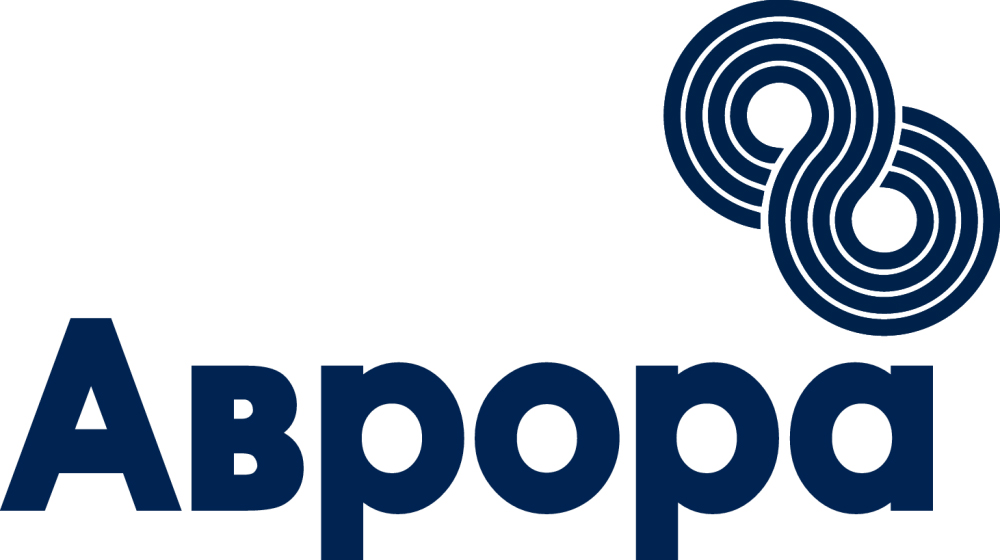 Технология по наземному обеспечениюРИ-ГД-070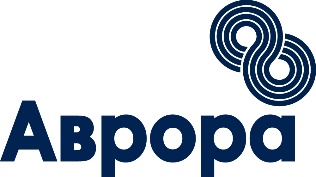 пассажирских перевозокИзд.02 Рев.00при краевых авиаперевозкахТехнология по наземному обеспечениюРИ-ГД-070пассажирских перевозокИзд.02 Рев.00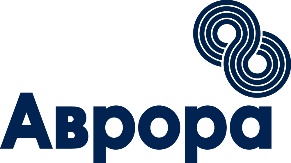 при краевых авиаперевозкахТехнология по наземному обеспечениюРИ-ГД-070пассажирских перевозокИзд.02 Рев.00при краевых авиаперевозках